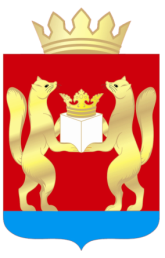 АДМИНИСТРАЦИЯ ТАСЕЕВСКОГО РАЙОНАП О С Т А Н О В Л Е Н И Е      О внесении изменений в постановление администрации Тасеевского района от 29.09.2016 № 515 «О муниципальной антитеррористической группе Тасеевского района Красноярского края» В соответствии с Федеральным законом от 06.10.2003 № 131-ФЗ «Об общих принципах организации местного самоуправления в Российской Федерации», Федеральным законом от 06.03.2006 № 35-ФЗ «О противодействии терроризму», Указом Президента Российской Федерации от 15.02.2006 № 116 «О мерах по противодействию терроризму», в целях совершенствования системы профилактики терроризма, минимизации и ликвидации последствий его проявлений на территории Тасеевского района, руководствуясь статьями 46, 48 Устава Тасеевского района Красноярского края, ПОСТАНОВЛЯЮ:1.Приложение «Состав антитеррористической комиссии муниципального образования Тасеевский район» к постановлению администрации Тасеевского района от 23.05.2019 №  298 «О внесении изменений в постановление администрации Тасеевского района от 29.09.2016 № 515 «О муниципальной антитеррористической группе Тасеевского района Красноярского края» и переименовании муниципальной антитеррористической группы», изложить в редакции согласно приложению к настоящему постановлению.2.Постановление  администрации  Тасеевского  района  от 07.06.2021 № 319 О внесении изменений в постановление администрации Тасеевского района от 29.09.2016 № 515 «О муниципальной антитеррористической группе Тасеевского района Красноярского края», считать утратившим силу.3.Опубликовать постановление на официальном сайте администрации Тасеевского района в сети интернет.4.Контроль исполнения настоящего постановления оставляю за собой.5.Постановление вступает в силу в день, следующий за днем его официального опубликования.Глава Тасеевского района                                                             К.К. ДизендорфПриложение к постановлению администрации Тасеевского районаот 22.11.2021 № 560СОСТАВантитеррористической комиссии муниципального образования Тасеевский район22.11.2021с. Тасеево№ 560Дизендорф Константин КонстантиновичГлава Тасеевского района, руководитель АТК МО Тасеевский районВойтюк Алексей АлександровичЗаместитель Главы администрации района,заместитель руководителя АТК МО Тасеевский районКраснощеков Александр ВладимировичНачальник ОП МО МВД России «Дзержинский»,заместитель руководителя АТК МО Тасеевский районЯковлева Наталья АлександровнаВедущий специалист по ГО и ЧС администрации Тасеевского района, секретарь АТК МО Тасеевский районЧлены АТК МО Тасеевский район:Члены АТК МО Тасеевский район:Северенчук Игорь ИвановичПервый заместитель Главы администрации районаАбакумов Андрей ЮрьевичДиректор МКУ «Единая дежурно-диспетчерская служба Тасеевского района» ВишняковАлексей ВикторовичИ.о. начальника 65 ПСЧ 10 ПСО ФПС ГПС ГУ МЧС России по Красноярскому краю(по согласованию)Накладыч Вячеслав ВикторовичНачальник отдела военного комиссариата Красноярского края по Тасеевскому и Дзержинскому районам (по согласованию)Гоппе Наталья АлександровнаГлавный врач КГБУЗ «Тасеевская районная больница» (по согласованию)Шаповал Сергей Юрьевич Сотрудник отделения УФСБ России по Красноярскому краю в гор.Канске (по согласованию)